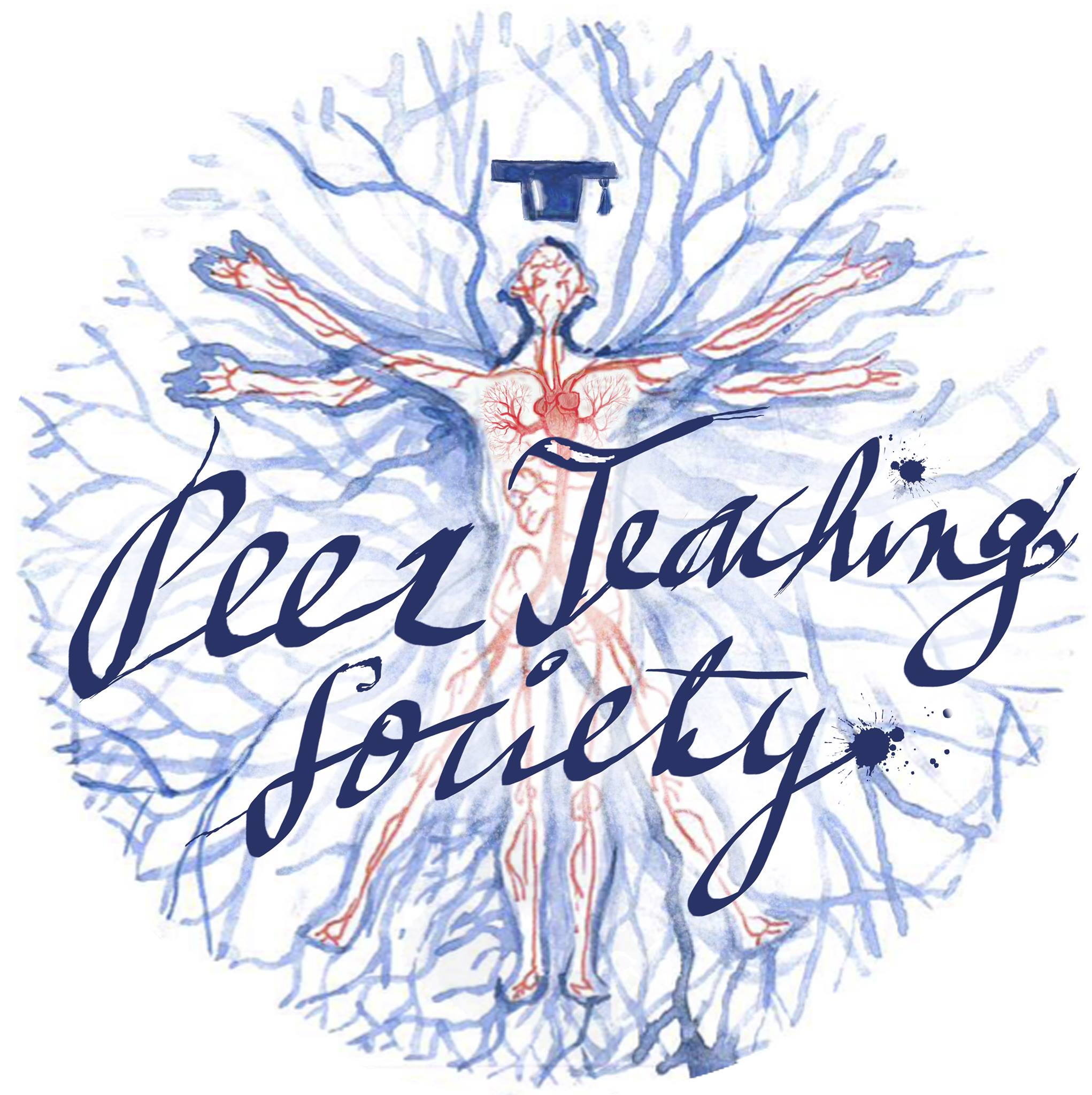 IACCS Assessment DocumentPhase 2a Sheffield Medical SchoolBy Melanie CoulsonIACSS Assessment; 							48 minutes1. Handwashing2. Measuring vital signs3. Venepuncture and managing blood samples4. Intravenous cannulation5. Preparing a drug for parenteral administration6. Setting up an infusionBEFORE ANY PROCEDURE- CHECK NAME, DOB, WRISTBAND AND PATIENT NOTES. THEN ALWAYS HAND GEL.GET CONSENT AT THE START OF EVERY PROCEDURE;W	-wash handsI	-introduce yourselfP	-permissionE	-expose patient appropriatelyR	-reposition patient as you needTop tips;Watch the videos and look at the mark schemes on Minerva!Practice asking your friends the questions at the startPractice writing a list of what you need to gather for each procedureGo to SFH when there are practice sessions to brush up on your skillsBe aware of timings as they are strict on this on the dayWear appropriate clinical dress and be bare below the elbows on the dayHandwashing;Bare below elbowsWet hands/forearmsApply soap7 steps;Palm to palmPalm to palm with fingers interlacedPalm of hand to back of opposite hand, with fingers interlacedBack of fingers to opposing palms with fingers interlacedRotational rubbing of the tips of fingers and thumbRotational rubbing of thumb clasped in opposite palmWashes wristsRinse tips to elbowsTurn off tap with elbowsDry hands thoroughlyMeasuring vital signs and record on a standard observation chartObservation chart will look like this- be familiar with how it looks and how you are supposed to fill in each corresponding part; (Fill it in as you go along so you do not forget the numbers!)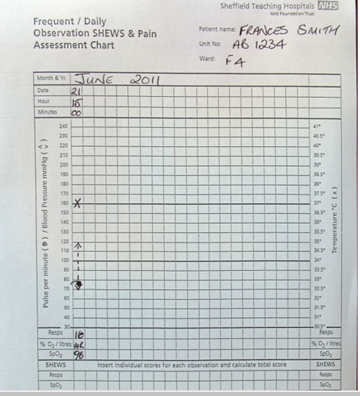 BEFORE YOU START- ASK;Ask the patient that within the last 30 minutes if they have eaten a large meal or had a hot or cold drink, had a hot bath, smoked a cigarette or undertaken vigorous exercise or exerted themselves.Enquire if they are taking any blood pressure lowering medications.Ask the patient if they are wearing a hearing aid or if they have any ear infections.Enquire about presence of an arterio-venous fistula in the arm, any operations on arms, axillae or breasts, any pain, swelling or weakness in the arm.Tympanic temperature- will need to thermometer and box of thermometer covers(check for no ear infections/problems/hearing aids)‘this will just involve a small thermometer in your ear for several seconds- it will not be uncomfortable’put disposable cover on, insert at correct angle, wait for ‘beep’, take readingPulse rate- will need watchtake from the radial artery using your middle and ring fingerdo in 15 seconds and times by 4Respiratory Rate- will need watchtake after doing the pulse rate without telling the patient as this may affect their resp ratedo in 15 seconds and times by 4Manual blood pressure- will need sphygmomanometer and stethoscope double check no contraindications and no tight sleeves and jewellery‘this will just involve me tightening a cuff on your arm twice, deflating it each time. It won’t hurt but may be a bit uncomfortable’place cuff on patient, inflate cuff and estimate pressure with radial pulse then deflateplace stethoscope over brachial artery and reinflate cuff 20 mmHg/s over estimate from radial arteryslowly deflate the cuff until you hear first beat- systolic then last beat- diastolicO2 saturation- will need O2 sats machine(‘I need to measure the amount of O2 in your blood by attaching probe onto end of finger- this is painless and will produce a reading within a few seconds’)Double check for nail varnish/fake nailsPut peg over finger until reading on the machine Venepuncture and managing blood samplesYou will need;ApronGlovesTourniquetWipes x3Butterfly needleBarrelPurple and yellow vacutainersAerobic and anaerobic microbiology bottlesCotton woolTape(Make sure there is a sharps bin nearby before you start)BEFORE YOU START- ASK;Ask the patient that within the last 30 minutes if they have eaten a large meal or had a hot or cold drink, had a hot bath, smoked a cigarette or undertaken vigorous exercise or exerted themselves.Enquire about presence of an arterio-venous fistula in the arm, any operations on arms, axillae or breasts, any pain, swelling or weakness in the arm.Ask about allergies, broken skin or rashes.Inform patient ‘I’ve been asked to take a small blood sample from you today, all that will involve is one small needle to the inside of your elbow and will feel like a sharp scratch’. Warn the patient about potential complications (pain/bleeding/swelling/haematoma/infection)(Already washed hands from previous section. Put on apron and gloves)Put pillow under the patients arm if there is one.Tourniquet examiners arm and inspect and then palpate correct vein on examiner. Release tourniquet.Move to manikin. Tourniquet armClean site and allow to dry for 30 seconds. Put in needle (with barrel attached to it) and collect blood. You can check you are in the vein by getting flashback.Microbiological- aerobic first then anaerobic. Must wipe tops of bottles before using.U+Es (yellow tube) then FBC (purple). Make sure you invert these once you have blood inside them,REMOVE THE TOURNIQUET BEFORE YOU REMOVE THE NEEDLE.Apply pressure to the site with cotton wool. Then ask patient to hold it.Put sharps in the sharps binLabel the bloodsPut tape across cotton woolFill out lab request form;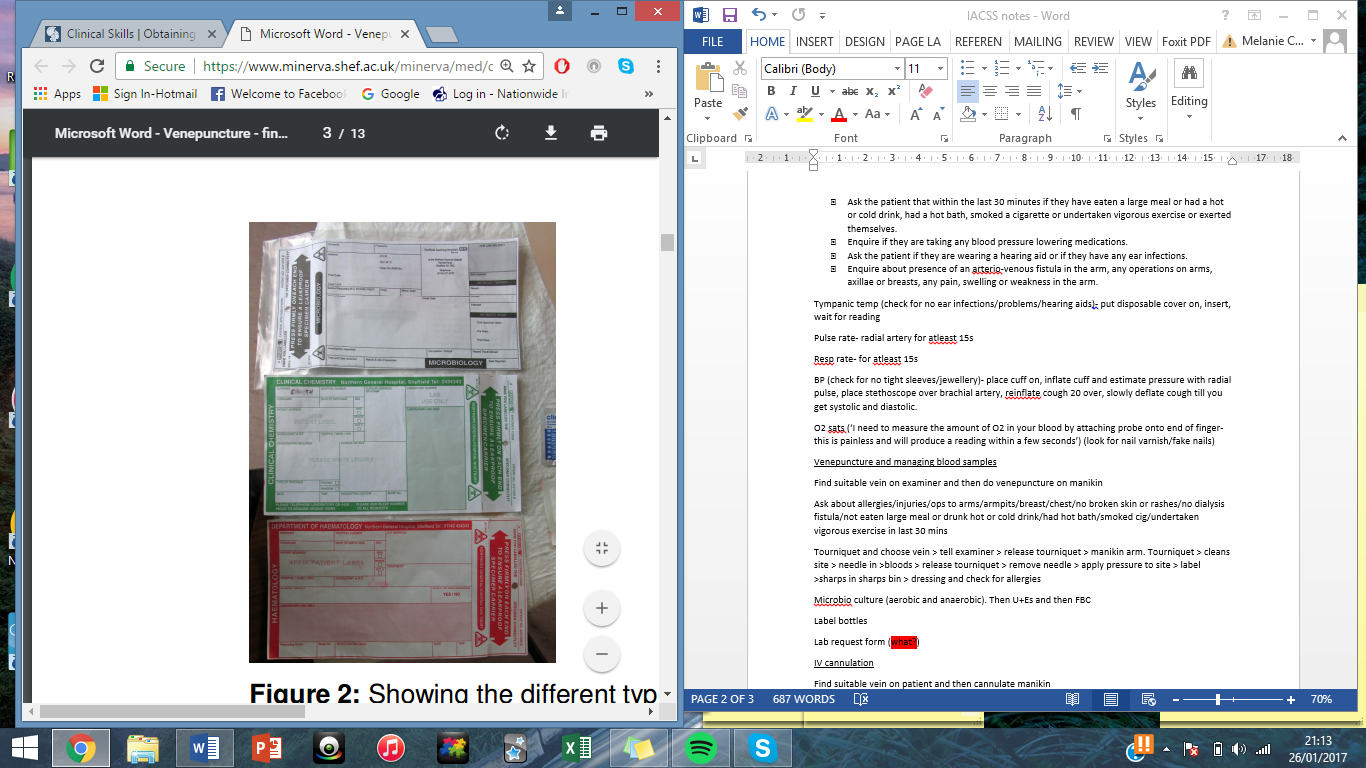  Intravenous cannulationYou will need;Tourniquet1 wipeCannula Bung GauzeDressing stickerSyringe and saline(Make sure there is a sharps bin ready before you start)BEFORE YOU START- ASK;Ask the patient that within the last 30 minutes if they have eaten a large meal or had a hot or cold drink, had a hot bath, smoked a cigarette or undertaken vigorous exercise or exerted themselves.Enquire about presence of an arterio-venous fistula in the arm, any operations on arms, axillae or breasts, any pain, swelling or weakness in the arm.Ask about allergies, broken skin or rashes.Inform patient ‘I’ve been asked to put a cannula in your hand today, all that will involve is one small needle to the back of your hand, this will then allow us to put a small plastic tube into your hand so we can give you the drugs and fluids we need to. It will be a sharp scratch when we put the needle in but besides that no pain’. Warn the patient about potential complications (pain/bleeding/swelling/haematoma/infection)(You should be wearing gloves and apron from venepuncture)Use a pillow if one available to prop the hand and armOn examiner- tourniquet the arm and then inspect and find a suitable vein on the back of the hand. Release the tourniquet.Move to manikin. Clean the site and allow to dry for the next 30 seconds.Insert needle ‘sharp scratch’ and advance until there is flashback.Slightly withdraw needle and advance cannula.Release tourniquet.Remove needle from the cannula and put into sharps bin. Use gauze to mop up any blood.Put bung into cannula.Secure cannula with dressing.Flush cannula with saline.Label cannula with time and date and signature.5. Preparing a drug for parenteral administrationYou will need;Drug chart2 wipes1 needle3 syringes3 saline bottles1 drug (placebo)(Make sure there is a sharps bin ready before you start)BEFORE YOU START- ASK; 	      the patient should already have the cannula in from previous taskCheck there has been no problems with the cannula since it has been in e.g. infection or swellingAsk about allergies, broken skin or rashes.Inform patient ‘I’ve been asked to put some drugs through your cannula today to hopefully make you feel a bit better. Firstly, I will flush the cannula with some saline to make sure it is working, I will then put the drugs through before flushing it with some more saline to make sure it has all gone through. It will not hurt but you may feel a bit of cold going up your arm. Stop me at any time if you are in pain or discomfort.’Check dose/times/date/route of admin etc on the drug chartCheck expiry date of drugTo prepare the drug;Remove cap from vial and clean with a wipeAttach needle to syringe and draw up 1 salineInject saline into vialRelease plunger of the syringe to allow it to fill with air from the vialShake the vial to mix the drug and the saline. Do not stop until it is all mixed!Inject air back into vialBy holding the syringe correctly with end in the liquid, release the plunger to allow  the syringe to fill with the mixed drug fluidTake syringe out of vial and remove needle into sharps binEnsure there are no air bubblesPrepare 2 flush syringes using 2 saline bottles and 2 syringes. Fill them with saline then leave.Clean the bung of the cannula already in the patientCheck the cannula is patent by doing first saline flushRechecks patient’s name, date of birth and hospital number. Administer placebo drug into cannulaFlush the cannula with second saline flush to ensure all the drug has gone into patient. Fill in the drugs chart (In exam just say you would do this).Tell patient ‘let myself or one of my colleagues know if you have any reaction to the drug for example; SOB/wheeze/itching/skin flush/tongue or lips or throat swelling’Setting up an infusionYou will need;Prescribed fluid chartIV drip standIV Infusion setSaline bag1 syringe1 saline bottle1 wipeBEFORE YOU START- ASK; 	      the patient should already have the cannula in from previous taskCheck there has been no problems with the cannula since it has been in e.g. infection or swellingAsk about allergies, broken skin or rashes.Inform patient ‘I’ve been asked to set up a drip for you today to put some saline fluid through your cannula today to hopefully make you feel a bit better and make sure you stay hydrated. Firstly, I will flush the cannula with some saline to make sure it is working, I will then set the drip up which will stay attached to your hand. It will not hurt but you may feel a bit of cold going up your arm. Stop me at any time if you are in pain or discomfort.’Check dose/times/date/route of admin etc on the drug chartCheck expiry date of drug and that there has been no damage to the bag etcRemove seal from infusion bag entry port asepticallyOpen IV infusion set and make sure clamp is closed. Use to spike to pierce and insert into saline bag.Hang the saline baghalf fill drip chamber with fluidOpen roller clamp and expel bubbles into kidney dish. Close roller clamp.clean cannula bung and check cannula patency by flushing with salineconnect the cannula to the IV dripEnsure there is the correct dripping rate;Set up infusion of 0.9% NACl via cannula at rate of 500ml/hourFill in the fluid chart (In exam just say you would do this).Thank patient and tell patient ‘Are you ok? let myself or one of my colleagues know if you have any problems’